Example Calculation – Flat Plate FinAir PropertiesAir PropertiesFlat Plate Fin – Example CalculationFlat Plate Fin – Example CalculationFlat Plate Fin – Example Calculation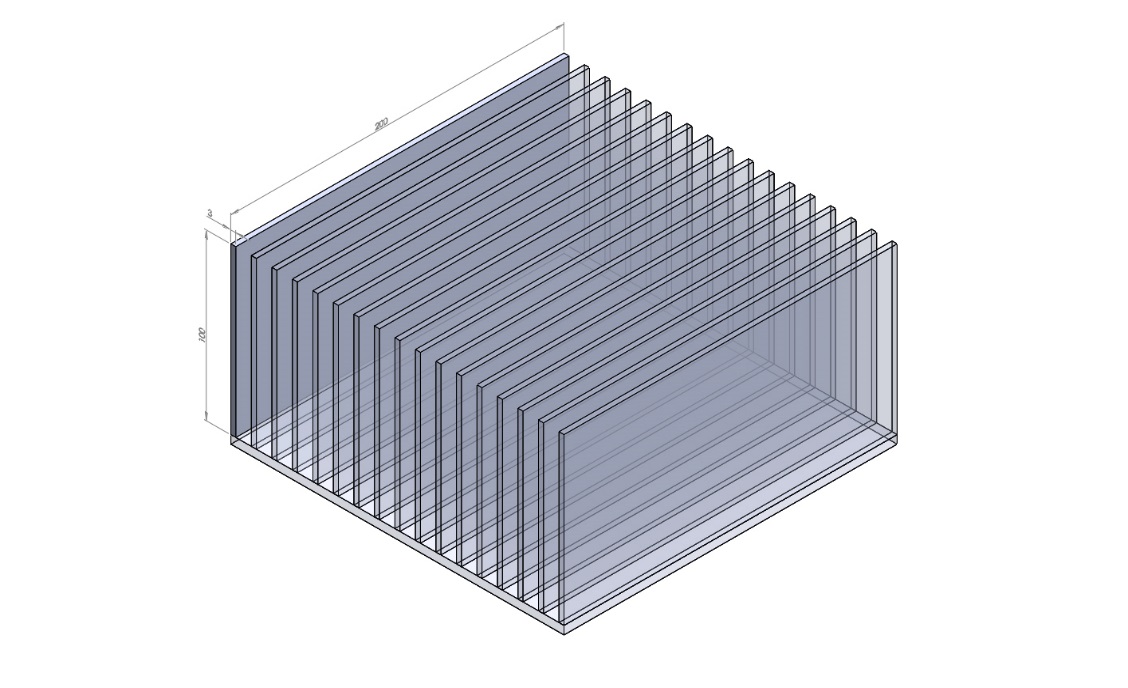 FormulaCalculationAnswerCorrected VelocityCorrected VelocityCorrected VelocityStep 1 – Using Bernoulli’s Principle, calculate correct velocity due to area reduction.Step 1 – Using Bernoulli’s Principle, calculate correct velocity due to area reduction.Step 1 – Using Bernoulli’s Principle, calculate correct velocity due to area reduction.Finding the Heat Transfer CoefficientFinding the Heat Transfer CoefficientFinding the Heat Transfer CoefficientStep 2 – Calculate Reynolds number of Air at 300 KStep 2 – Calculate Reynolds number of Air at 300 KStep 2 – Calculate Reynolds number of Air at 300 KStep 3 – Calculate Prandtl Number of Air at 300kStep 3 – Calculate Prandtl Number of Air at 300kStep 3 – Calculate Prandtl Number of Air at 300kStep 4 – Calculate Nusselt Number by referring to Chapter 5 of Holman (Heat Transfer, McGraw-Hill). The appropriate Nusselt equation has been selected on the following restrictions.Step 4 – Calculate Nusselt Number by referring to Chapter 5 of Holman (Heat Transfer, McGraw-Hill). The appropriate Nusselt equation has been selected on the following restrictions.Step 4 – Calculate Nusselt Number by referring to Chapter 5 of Holman (Heat Transfer, McGraw-Hill). The appropriate Nusselt equation has been selected on the following restrictions.Step 5 – Rearrange the standard Nusselt Number equation to make  the subject, with  representing the characteristic length of the fin (0.1). Standard equation is as follows:Step 5 – Rearrange the standard Nusselt Number equation to make  the subject, with  representing the characteristic length of the fin (0.1). Standard equation is as follows:Step 5 – Rearrange the standard Nusselt Number equation to make  the subject, with  representing the characteristic length of the fin (0.1). Standard equation is as follows:Step 6 – Calculate average heat transfer co-efficient ) to be used in heat dissipation calculationsStep 6 – Calculate average heat transfer co-efficient ) to be used in heat dissipation calculationsStep 6 – Calculate average heat transfer co-efficient ) to be used in heat dissipation calculationsFind Out What Type of Fin it is & Calculate Heat DissipationFind Out What Type of Fin it is & Calculate Heat DissipationFind Out What Type of Fin it is & Calculate Heat DissipationStep 7 – Calculate Perimeter  of FinStep 7 – Calculate Perimeter  of FinStep 7 – Calculate Perimeter  of FinStep 8 – Calculate Cross-sectional Area  of FinStep 8 – Calculate Cross-sectional Area  of FinStep 8 – Calculate Cross-sectional Area  of FinStep 9 – Calculate Step 9 – Calculate Step 9 – Calculate Step 10 – Convert Type 2 Fin to Type 3 using the correct length Step 10 – Convert Type 2 Fin to Type 3 using the correct length Step 10 – Convert Type 2 Fin to Type 3 using the correct length Step 11 – Calculate Heat Dissipated  from FinStep 11 – Calculate Heat Dissipated  from FinStep 11 – Calculate Heat Dissipated  from FinHeat Dissipation for Base Plate SectionHeat Dissipation for Base Plate SectionHeat Dissipation for Base Plate SectionStep 12 – Using the same  value, calculate single section of exposed base plateStep 12 – Using the same  value, calculate single section of exposed base plateStep 12 – Using the same  value, calculate single section of exposed base plateTotal Heat DissipationTotal Heat DissipationTotal Heat DissipationStep 13 – Multiply fin  value by number of finsStep 13 – Multiply fin  value by number of finsStep 13 – Multiply fin  value by number of finsStep 14 – Multiply flat plate  value by number of flat plate sectionsStep 14 – Multiply flat plate  value by number of flat plate sectionsStep 14 – Multiply flat plate  value by number of flat plate sectionsStep 15 – Calculate total heat dissipation for heat sinkStep 15 – Calculate total heat dissipation for heat sinkStep 15 – Calculate total heat dissipation for heat sink